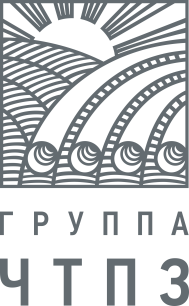 01 февраля                                                                                          ПРЕСС-РЕЛИЗГруппа ЧТПЗ запустила производство трубной продукции для дизельных двигателей  Группа ЧТПЗ первой в России разработала высокоточные холоднодеформированные трубы для топливопроводов двигателей внутреннего сгорания. Производство новой продукции налажено на Первоуральском новотрубном заводе (ПНТЗ, входит в Группу ЧТПЗ). Трубы с наружным диаметром 8 мм и внутренним – 3 мм из высококачественной низколегированной стали предназначены для топливных систем дизельных двигателей типа Common Rail. Основные потребители новой трубной продукции – предприятия автомобильной и судостроительной отраслей промышленности, а также транспортного машиностроения. Первым заказчиком стал Алтайский завод прецизионных изделий. – Трубы для топливных систем типа Common Rail ранее не производились в России. Группа ЧТПЗ запустила производство продукции, которая не уступает по техническим характеристикам импортным аналогам.  Таким образом, компания  содействует удовлетворению рыночного спроса российских предприятий в компонентах современных дизельных двигателей, – комментирует технический директор Группы ЧТПЗ Кирилл Никитин.  Разработка нового вида продукции, технологии, изготовление образцов и установочной партии труб выполнялись с учетом требований международного стандарта IATF 16949 «Фундаментальные требования к системе менеджмента качества для производств автомобильной промышленности и организаций, поставляющих соответствующие сервисные части» и руководства APQP «Перспективное планирование качества продукции и план управления».Доля Группы ЧТПЗ в поставках основных производителей труб для автомобильной отрасли России составляет около 60%.Справочно: Группа ЧТПЗ является одной из ведущих промышленных групп металлургического комплекса России. По итогам 2016 года доля компании в совокупных отгрузках российских трубных производителей составила 16,5%. Группа ЧТПЗ объединяет предприятия и компании черной металлургии: Челябинский трубопрокатный завод, Первоуральский новотрубный завод, складской комплекс, осуществляющий реализацию трубной продукции группы в регионах, компанию по заготовке и переработке металлолома «МЕТА»; предприятия по производству магистрального оборудования СОТ, ЭТЕРНО, MSA (Чехия); нефтесервисный бизнес представлен компанией «Римера».Менеджер по связям с общественностьюПАО «ЧТПЗ» Ксения Климаевател.. +7 3439 276984 | м. +7 912 030-32-08 Kseniya.Klimaeva@chelpipe.ru 